		Chapitre 6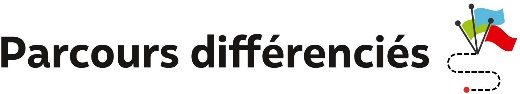 Exercice 1 Modéliser une situation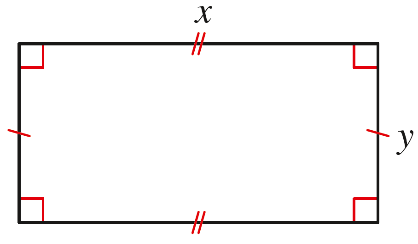 Un terrain rectangulaire a un périmètre égal à 150 m.On note  et  les dimensions, en m, de ce terrain.On se propose d’obtenir des informations sur l’aire de ce terrain.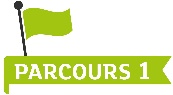 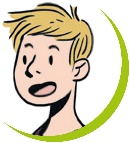 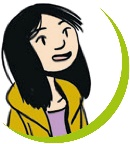 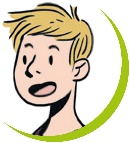 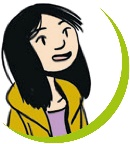 a. Recopier et compléter : « En fonction de  et de , le périmètre du terrain est égal à … et l’aire du terrain est égale à … ».b. Justifier que = 75 – .c. Calculer l’aire du terrain lorsque  = 40 m.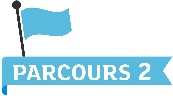 1.a. À l’aide du périmètre, exprimer  en fonction de .b. Donner une expression de l’aire du terrain A(), en m2, en fonction de .2.a. Pour quelle valeur de  le terrain est-il carré ?b. Calculer l’image de ce nombre par la fonction A.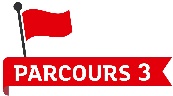 Déterminer une expression de l’aire du terrain A(), en m2, en fonction de .À l’aide de tableaux de valeurs de la fonction A, déterminer la valeur de pour laquelle l’aire semble maximale.Exercice 2 Étudier un programme de calcul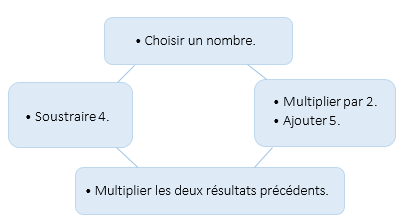 On considère le programme de calcul ci-contre :On note f la fonction qui, au nombre choisi,associe le résultat du programme de calcul.On se propose de déterminer des imageset des antécédents de nombres par cette fonction.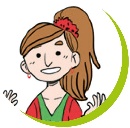 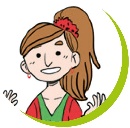 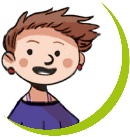 a. Recopier et compléter : « Pour calculer l’image de 2 par la fonction f il faut calculer …  – … et … × … + …. Ensuite, on … les résultats obtenus ».b. Calculer l’image de 2 par la fonction f.c. Vérifier que –0,5 et 2 sont deux antécédents du même nombre par la fonction f.a. Vérifier que f(–1) et f(5) sont deux nombres opposés.b. Donner l’expression de f() en fonction de .c. Déterminer les antécédents de 0 par la fonction f.Déterminer les antécédents de –20 par la fonction f.